На основу члана 9. Правилника за о додели средстава из Годишњег програма коришћења средстава из Буџетског фонда за шуме АП Војводине за 2022. годину („Службени лист АПВ“ број 5/22), покрајински секретар за пољопривреду, водопривреду и шумарство дана 19.09.2022. године  доноси ОДЛУКУ  2 о додели средстава из Годишњег програма коришћења средстава из Буџетског фонда за шуме АП Војводине за 2022. годину1.IСредства за финансирање тачке „Пошумљавање – подизање нових шума“ у висини од  60.000.000,00 динара предвиђена тачком II  подтачком II-1  Покрајинске скупштинске одлуке о  годишњем програму коришћења средстава из буџетског фонда за шуме  АП Војводине за 2022. годину  („Сл.лист АПВ“ број 54/2021) по спроведеном Конкурсу за доделу средстава из Годишњег програма коришћења средстава из Буџетског фонда за шуме АП Војводине за 2022. годину који је објављен у „Службени лист АПВ“, број 5/22, дневном листу „Дневник“ дана 24.01.2022. године и сајту Покрајинског секретаријата, по Правилнику о додели средстава из Годишњег програма коришћења средстава из Буџетског фонда за шуме АП Војводине за 2022. годину („Службени лист АПВ“ број 5/22), сходно бодовној листи коју је утврдила Комисија за разматрање пријава по Конкурсу за доделу средстава из Годишњег програма коришћења средстава из Буџетског фонда за шуме АП Војводине за 2022. годину од дана 12.05.2022. године, расподељују се на следећи начин:IIСредства за финансирање тачке „Мелиорација деградираних шума“  у висини од 35.000.000,00 динара предвиђена тачком II  подтачком II-2  Покрајинске скупштинске одлуке о  годишњем програму коришћења средстава из буџетског фонда за шуме  АП Војводине за 2022. годину  („Сл.лист АПВ“ број 54/2021) по спроведеном Конкурсу за доделу средстава из Годишњег програма коришћења средстава из Буџетског фонда за шуме АП Војводине за 2022. годину који је објављен у „Службени лист АПВ“, број 5/22, дневном листу „Дневник“ дана 24.01.2022. године и сајту Покрајинског секретаријата, по Правилнику о додели средстава из Годишњег програма коришћења средстава из Буџетског фонда за шуме АП Војводине за 2022. годину („Службени лист АПВ“ број 5/22), сходно бодовној листи коју је утврдила Комисија за разматрање пријава по Конкурсу за доделу средстава из Годишњег програма коришћења средстава из Буџетског фонда за шуме АП Војводине за 2022. годину од дана 12.05.2022. године, расподељују се на следећи начин:2.На основу ове одлуке Комисија сачињава, а покрајински секретар доноси, решење са образложењем и поуком о правном средству за подносиоце пријава којима су пријаве одбијене/одбачене .3.Након доношења одлуке о додели бесповратних средстава, покрајински секретар у име Покрајинског секретаријата закључује уговор о додели средстава с корисником, којим се регулишу права и обавезе уговорних страна.4.Ову одлуку објавити на сајту Покрајинског секретаријат за пољопривреду, водопривреду и шумарство.О б р а з л о ж е њ еПокрајински секретаријат за пољопривреду, водопривреду и шумарство (у даљем тексту: Секретаријат), објавио је Конкурс за доделу средстава из Годишњег програма коришћења средстава из Буџетског фонда за шуме АП Војводине за 2022. годину (у даљем тексту: Конкурс) у „Службени лист АПВ“, број 5/22 и дневном листу „Дневник“ дана 24.01.2022. године и донео је Правилник о додели средстава из Годишњег програма коришћења средстава из Буџетског фонда за шуме АП Војводине за 2022. годину (у даљем тексту: Правилник).Чланом 9. Правилника је прописано да Комисија разматра пријаве поднете на Конкурс и сачињава предлог Одлуке о додели средстава, а да коначну одлуку доноси Покрајински секретар за пољопривреду, водопривреду и шумарство. Комисија је доставила Записник о раду са предлогом одлуке о опредељивању средстава бр. 104-401-218/2022-06-II од 16.09.2022. године.На Конкурсу за тачку  „Пошумљавање – подизање нових шума“ је пристигло укупно 4 пријаве. Све пријаве су благовремене.Комисија је умајући у виду бодовну листу и расположива средства предложила закључење уговора између Покрајинског секретаријата за пољопривреду водопривреду и шумарство и подносиоца пријаве као корисника средстава са прегледом предложених средстава и прихватљиве површине за пошумљавање и износима Корисника средства:На Конкурсу за тачку  „Мелиорација деградираних шума“  је пристигло укупно 2 пријаве . Све пријаве су благовремене. 	Комисија је умајући у виду бодовну листу и расположива средства предложила закључење уговора између Покрајинског секретаријата за пољопривреду водопривреду и шумарство и подносиоца пријаве као корисника средстава са прегледом предложених средстава и прихватљиве површине за мелиорацију и износима Корисника средства:Покрајински секретар        Чедомир БожићПосл. број: 104-401-218/2022-06-IIДоставити: ОбрађивачуОдељење за нормативно-правне, управно-правне и опште пословеОдељење за планирање и извршење буџета и агроекономикуЗа сајт у електонској формиЗа предмет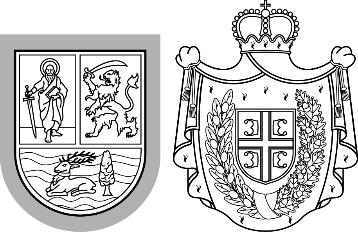 Република СрбијаАутономна покрајина ВојводинаПокрајински секретаријат запољопривреду, водопривреду и шумарствоБулевар Михајла Пупина 16, 21000 Нови СадТ: +381 21 487 44 11; 456 721 F: +381 21 456 040  psp@vojvodina.gov.rsРепублика СрбијаАутономна покрајина ВојводинаПокрајински секретаријат запољопривреду, водопривреду и шумарствоБулевар Михајла Пупина 16, 21000 Нови СадТ: +381 21 487 44 11; 456 721 F: +381 21 456 040  psp@vojvodina.gov.rsБРОЈ:  104-401-218/2	022-06-II                                                             ДАТУМ: 19.09.2022. године        Р.бр.Подносилац пријавеМесто  - СедиштеЗбир бодоваПрихватљива површина              (hа)Предложен износ                       (динара)Учешће ПС              (%)Учешће корисника за Уговор (динара)Учешће корисника           (%)Укупна вредност пројекта (динара)1ЈП „Војводинашуме“Петроварадин8036,997.092.600,00821.542.020,04188.634.620,042ЈП „Комунал“Мали Иђош702,46344.400,0048374.011,0252718.411,023ЈАЗИПВрбас653,78540.400,0048576.853,20521.117.253,204SIM ProingЗрењанин511,15207.000,009413.000,006220.000,00УкупноУкупноУкупноУкупно44,388.184.400,002.505.884,2610.690.284,26Р.бр.Подносилац пријавеМесто  - СедиштеЗбир бодоваПредложена површина              (hа)Предложен износ                       (динара)Учешће ПС (%)Учешће корисника за Уговор (динара)Учешће корисника           (%)Укупна вредност пројекта (динара)1ЈП "НП Фрушка гора"Сремска Каменица10053,608.040.000,004111.379.212,005919.419.212,002ЈП "Војводинашуме"Петроварадин9589,2413.386.000,00695.897.930,063119.283.930,06УкупноУкупноУкупноУкупно142,8421.426.000,0017.277.142,0638.703.142,06Р.бр.Подносилац пријавеМесто  - СедиштеЗбир бодоваПрихватљива површина              (hа)Предложен износ                       (динара)Учешће ПС              (%)Учешће корисника за Уговор (динара)Учешће корисника           (%)Укупна вредност пројекта (динара)1ЈП „Војводинашуме“Петроварадин8036,997.092.600,00821.542.020,04188.634.620,042ЈП „Комунал“Мали Иђош702,46344.400,0048374.011,0252718.411,023ЈАЗИПВрбас653,78540.400,0048576.853,20521.117.253,204SIM ProingЗрењанин511,15207.000,009413.000,006220.000,00УкупноУкупноУкупноУкупно44,388.184.400,002.505.884,2610.690.284,26Р.бр.Подносилац пријавеМесто  - СедиштеЗбир бодоваПредложена површина              (hа)Предложен износ                       (динара)Учешће ПС (%)Учешће корисника за Уговор (динара)Учешће корисника           (%)Укупна вредност пројекта (динара)1ЈП "НП Фрушка гора"Сремска Каменица10053,608.040.000,004111.379.212,005919.419.212,002ЈП "Војводинашуме"Петроварадин9589,2413.386.000,00695.897.930,063119.283.930,06УкупноУкупноУкупноУкупно142,8421.426.000,0017.277.142,0638.703.142,06